Справка о  встрече куратора  с МКОУ «Крайновская СОШ»31 марта 2021 г., в рамках реализации проекта адресной методической помощи школам с низкими образовательными результатами «500+»  в школе  состоялась первая  моя рабочая встреча как  куратора  с  администрацией и педагогическим коллективом школы.     В ходе первого посещения,  совместно с администрацией, педагогическим коллективом, провели анализ «рискового профиля школы». Анализ проходил в рамках самодиагностики школы. Для школы актуальны следующие факторы риска:1.Низкий уровень оснащения школы.2.Недостаточная предметная и методическая компетентность педагогических работников.3.Низкая учебная мотивация обучающихся.4. Пониженный уровень школьного благополучия.5. Низкий уровень дисциплины в классе.6.Высокая доля обучающихся с рисками учебной неуспешности.7. Низкий уровень вовлеченности родителей.   На основе проведенного анализа, рабочая группа наметила направления, на основе которых будет формироваться пакет мер по повышению качества образования в школе.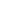  При первой встречи я ознакомилась с документами, регламентирующими деятельность школы.